<<<   FLITSCONSULT   >>>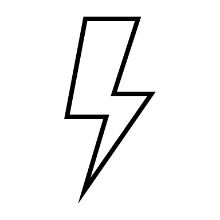 Coronamaatregelen en medezeggenschapDe reacties van de medezeggenschapsraden op dit flitsconsult zijn als volgt.De HSR van de Hogeschool Utrecht heeft hierover in zijn jaarverslag het volgende beschreven.Maatregelen coronavirusTen gevolge van het landelijke advies in maart 2020 om zo veel mogelijk thuis te werken, hebben de vergaderingen van de HSR en de overlegvergaderingen met het CvB digitaal plaatsgevonden. De HSR heeft bij het CvB aangegeven dat de instemmingsbevoegdheid, op belangrijke maatregelen die grote impact hebben op de organisatie, ook in deze crisistijd goed geborgd moet blijven. Het CvB heeft aangegeven deze visie te delen, maar heeft wel aangedrongen op snelle besluitvorming om adequaat te kunnen handelen in geval van crisismaatregelen. De HSR heeft daarop het dagelijks bestuur (DB) mandaat gegeven om besluiten te nemen ten aanzien van maatregelen waar de HSR instemmingsrecht op heeft en waar gezien de coronacrisis snelle besluitvorming nodig is. Alle andere besluiten zijn volgens de normale instemmingsprocedure genomen. De HSR heeft met de versnelde procedure ingestemd op wijzigingsvoorstellen voor de Onderwijs en Examenregeling 2019-2020, die opleidingen in staat stellen om af te wijken van de in de studiegids aangegeven toetsvorm, het toetsmoment en de nakijktermijn. Ook heeft de HSR ingestemd met het toekennen van een opgeschort studieadvies voor studenten die de norm dit studiejaar niet behaald hebben en met de norm van het opgeschort studieadvies (50 studiepunten uit het eerste jaar inclusief geoormerkte cursussen). Tevens heeft de HSR ingestemd met een wijziging van de inschrijvingsregeling 2020-2021. In juni heeft de HSR  ingestemd met het protocol voor de beperkte herstart van activiteiten in gebouwen van de HU in de periode van 15 juni tot 1 september. In die periode is de mogelijkheid geboden om achterstanden op het gebied van praktijktoetsen, praktijkonderwijs en toetsen die niet online afgenomen kunnen worden in te lopen. Om de activiteiten zoveel mogelijk te spreiden, zijn er ook activiteiten op zaterdagen ingepland. Voor studenten die met het OV komen, zou dit nadelige financiële gevolgen kunnen hebben. De HSR heeft aan het CvB gevraagd om in het landelijk overleg te pleiten voor aanpassing van de OV-regeling, zodat studenten hier ook in het weekend gebruik van kunnen maken. De raad heeft erop aangedrongen dat examencommissies voor studenten met bijzondere omstandigheden die ook behoren tot de kwetsbare groep studenten, kunnen besluiten dat een fysiek toetsingsmoment gewenst is. Hetzelfde geldt voor de studenten die in verband met hun privacy op school een “proctoring” examen mogen afleggen. Deze specifieke activiteiten zijn toegevoegd aan het protocol.Naast de besluiten die genomen moesten worden, bespraken de HSR en het CvB wekelijks de knelpunten waar medewerkers en studenten tegenaan zijn gelopen. De knelpunten bij medewerkers hebben betrekking op de werkomstandigheden. Een grote zorg is de toegenomen werkdruk die de crisissituatie met zich meebrengt, vanwege de extra investeringen in afstandsonderwijs en de ad hoc professionalisering hierin. Van belang is dat naast empathie vanuit leidinggevende en bestuur voor deze situatie, ook het signaal moet komen dat ambities worden bijgesteld. De HSR heeft bij het CvB aangedrongen op een onderzoek naar de vraag hoe de medewerkers de werkomstandigheden als gevolg van de coronacrisis ervaren. De uitkomsten van dit onderzoek kunnen als input worden gebruikt voor het opstellen van werkdrukbeleid en het beleid in het kader van tijd- en plaatsonafhankelijk werken. Bij de studenten liggen de zorgen bij de studeerbaarheid van het onderwijsprogramma. Kunnen de studenten op tijd afstuderen, hun stages wel goed afmaken, geen studievertraging oplopen die in latere jaren problemen gaat opleveren? Daarnaast staat het studentenwelzijn centraal. Zo heeft de raad gevraagd welke maatregelen worden genomen om kwetsbare studenten in deze crisis te helpen. Vanuit de taskforce studentenwelzijn van de HU is een enquête uitgegaan met vragen over het welzijn van studenten in de coronacrisis. Ongeveer 1400 studenten hebben de vragenlijst ingevuld. De resultaten zijn opgenomen in een uitgebreid onderzoeksverslag. Uit een eerste analyse komt naar voren dat de crisis bij een overgrote meerderheid van de studenten ertoe geleid heeft dat ze zich minder verbonden voelen met de HU. Bij een kleine minderheid heeft de crisis geleid tot meer psychologische klachten. De HSR bespreekt in studiejaar 2020-2021 met het CvB de uitslag van het onderzoek en de aanbevelingen van de taskforce om het welzijn te verbeteren.Karin Stroot
Ambtelijk secretaris hogeschoolraad HUDe reactie van de HMR van Inholland op het flitsconsult coronamaatregelen en medezeggenschap is:Gedurende de coronacrisis is de HMR van Inholland regelmatig bijgepraat over de ontwikkelingen die spelen. De medezeggenschap is zeker blijven functioneren tijdens de crisis. De HMR is diverse malen gevraagd met spoed in te stemmen met bepaalde zaken, zoals bijvoorbeeld de bindend studieadviesregeling,  aanpassingen op het gebied van toetsing en examinering en de mondkapjesverplichting. Dit vraagt soms wel de nodige flexibiliteit omdat er in deze tijd vaak snel geschakeld moet worden.  In juni 2020 is, mede op initiatief van de HMR, een thuiswerkmonitor opgesteld. De resultaten van deze peiling worden gebruikt om binnen elk team met elkaar in gesprek te gaan over de individuele ervaringen.Petra Ivangh
Ambtelijk secretaris Hogeschool Medezeggenschapsraad Hogeschool Inholland